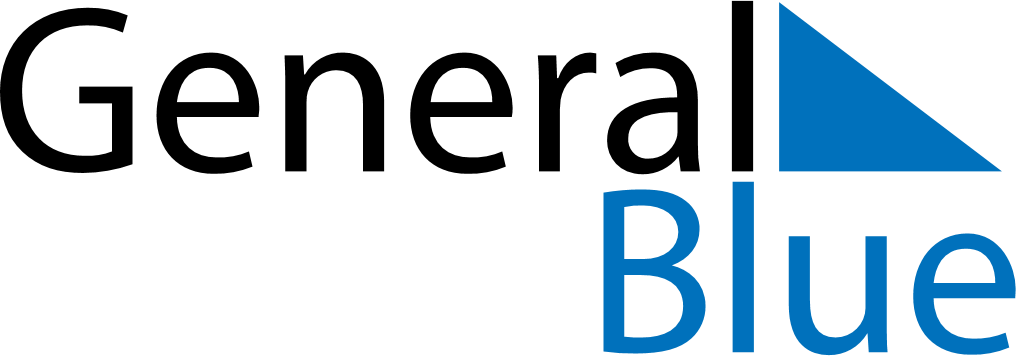 Weekly CalendarSeptember 16, 2019 - September 22, 2019Weekly CalendarSeptember 16, 2019 - September 22, 2019Weekly CalendarSeptember 16, 2019 - September 22, 2019Weekly CalendarSeptember 16, 2019 - September 22, 2019Weekly CalendarSeptember 16, 2019 - September 22, 2019Weekly CalendarSeptember 16, 2019 - September 22, 2019MONDAYSep 16TUESDAYSep 17TUESDAYSep 17WEDNESDAYSep 18THURSDAYSep 19FRIDAYSep 20SATURDAYSep 21SUNDAYSep 22